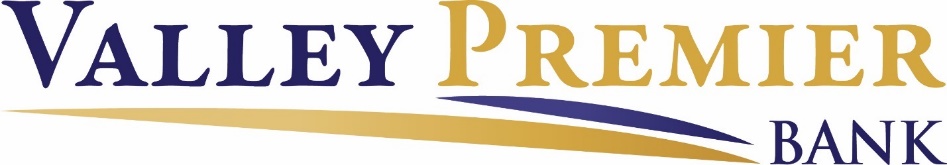 CORONAVIRUS (COVID-19) READINESSValley Premier Bank takes the health and safety of our customers and staff very seriously.  Like many of you we are monitoring the latest developments on the Coronavirus.  Valley Premier Bank is working to ensure locations are open, employees are healthy and here to serve you.You can bank virtually anywhere, anytime with Valley Premier Bank through a variety of online services.  Customers can access, view and monitor accounts 24/7 through the following:Online Banking – checking account balances, making transfers and paying your bills.  Enroll in online banking.Mobile App – use the Valley Premier Bank app on your phone to check account balances, deposit checks, make transfers and pay your bills.  Download the app.Mobile Deposit – deposit checks from your phone.  Download the mobile app.ATMs – use an ATM machine to get cash & check account balances.We strongly encourage our customers to use our drive-up facilities as well as our online and mobile banking services as much as possible during this time.  We are committed to helping our customers.  If you are in need of assistance, please contact us at 218-483-3361 or 218-233-2544.We are here to help you.Communication is being monitored from the Centers for Disease Control and Prevention (CDC), federal, state, and local agencies to ensure that Valley Premier Bank is following the latest recommendations and guidance.Sanitization and cleaning schedules have been increased throughout our locations.We have advised all employees to wash hands frequently, practice social distancing and stay home when sick.For more information on Coronavirus, please visit the CDC website.Protect Yourself.Follow these recommendations:Wash your hands often with soap and water for at least 20 seconds or use hand sanitizerAvoid close contact with peopleAvoid touching your eyes, nose and mouthStay home when you are sickCover your cough or sneeze with a tissue, throw the tissue in the trash and immediately wash your handsClean and disinfect frequently touched objects (phone, debit cards) and surfaces using a regular household cleaning spray or wipeUse your debit card for payment instead of cashIf you have any questions, please do not hesitate to contact us at 218-483-3361 or 218-233-2544.